ŠPORT, ČETRTEK, 26.3.2020UČNA TEMA: Tek na prostem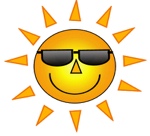 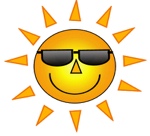 Obleči si v toplo športno opremo in naredi vaje za ogrevanje. Potem primi mamo ali očeta za roko, obujte športne čevlje in pojdite v naravo, kjer je malo ljudi. Tam izmenično tečite in se sprehajajte (2 min teka, dve minuti hoje, tri minute teka, tri minute hoje,...)